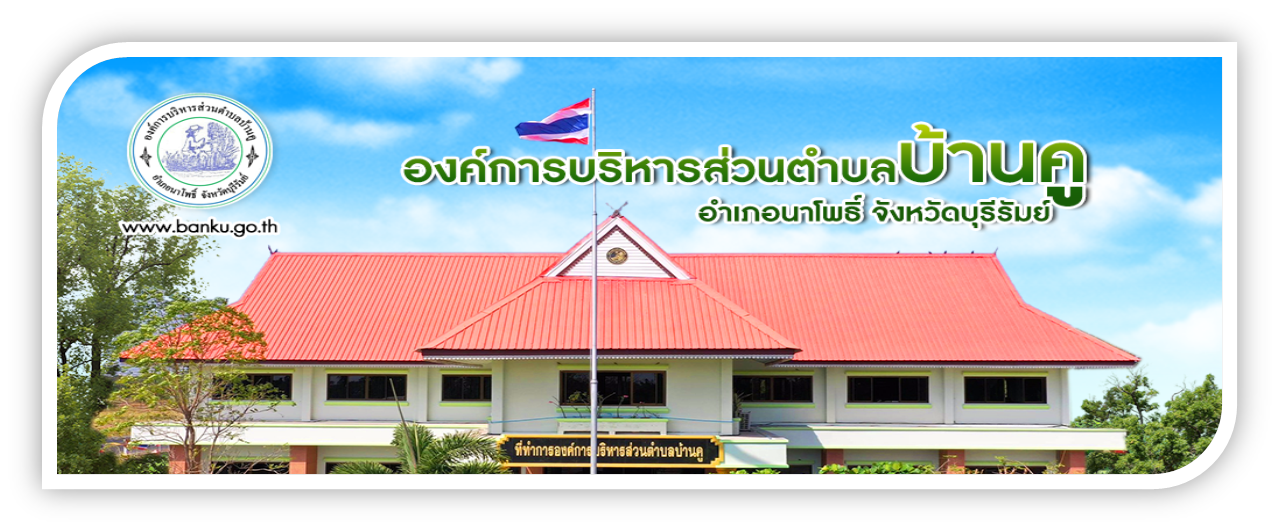 แผนปฏิบัติการป้องกันการทุจริต (พ.ศ. 2561-2565)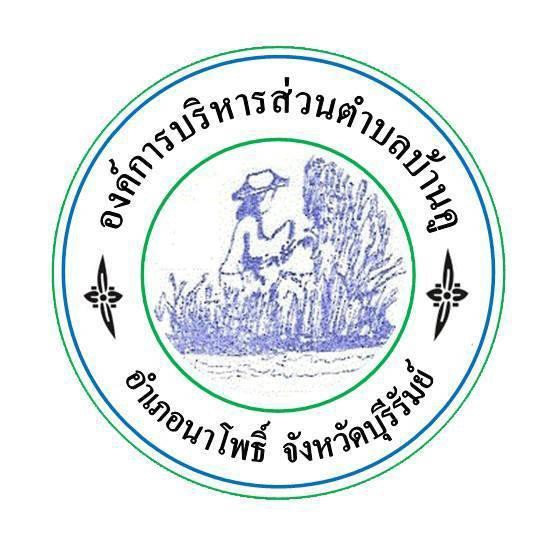 จัดทำโดยองค์การบริหารส่วนตำบลบ้านคู อำเภอนาโพธิ์ จังหวัดบุรีรัมย์คำนำการทุจริตเป็นปัญหาใหญ่ของสังคมไทยมาเป็นเวลานานและฉุดรั้งความเจริญก้าวหน้าการ พัฒนา ศักยภาพและขีดความสามารถในการแข่งขันของประเทศ ซึ่งในปัจจุบันได้ทวีความรุนแรงขึ้นอย่าง ต่อเนื่องทำ ให้เกิดความเสียหายในวงกว้าง โดยส่งผลกระทบต่อระบบเศรษฐกิจ ระบบสังคม ระบบ การเมืองการปกครอง และการบริหารราชการเป็นอย่างมาก การแก้ปัญหาการทุจริตจึงเป็นสิ่งสำคัญที่ หน่วยงานในภาครัฐ ซึ่งเป็น หน่วยงานหลักในการขับเคลื่อนประเทศไทยให้มีความเจริญก้าวหน้าสามารถ แข่งขันกับต่างประเทศได้อย่าง ทัดเทียมนานาอารยประเทศ ที่จะต้องประสานความร่วมมือทั้งภาคเอกชน และภาคประชาสังคมเพื่อร่วมกัน พัฒนาปรับปรุงระบบ การบริหารจัดการ และการพัฒนาคนควบคู่ไป พร้อมๆกัน โดยการปลูกฝังความซื่อสัตย์ สุจริต รับผิดชอบมีวินัย ตลอดจนค่านิยมอื่นๆ ที่ถูกต้อง รวมทั้งเข้าใจวิถีดำเนินชีวิตที่สมควรและมีคุณค่าประกอบกับคณะรักษาความสงบแห่งชาติ หรือ คสช. ได้มีคำสั่งที่ 69/2557 เรื่อง มาตรการป้องกัน และแก้ไขปัญหาการทุจริตและประพฤติมิชอบ โดยทุกส่วนราชการและหน่วยงานภาครัฐ กำหนดมาตรการ หรือแนวทางแก้ไขปัญหาการทุจริตประพฤติมิชอบโดยมุ่งเน้นการสร้าง ธรรมาภิบาลในการ บริหารงานและ ส่งเสริมการมีส่วนร่วมจากทุกภาคส่วนในการตรวจสอบ เฝ้าระวัง เพื่อสกัดกั้นมิให้เกิดการทุจริตได้เพื่อให้การดำเนินงานดังกล่าว บรรลุผลได้อย่างเป็นรูปธรรม องค์การบริหารส่วนตำบลบ้านคู จึงได้ จัดทำแผนปฏิบัติการป้องกันการทุจริต 4 ปี ขององค์การบริหารส่วนตำบลบ้านคู พ.ศ. 2561 – 2564 ขึ้น เพื่อขับเคลื่อน ยุทธศาสตร์และกลยุทธ์ขององค์การบริหารส่วนตำบลบ้านคู ให้บรรลุเป้าหมายและเป็นการถือ ปฏิบัติตาม คำสั่ง 69/2557 เรื่อง มาตรการป้องกันและแก้ไขปัญหาการทุจริตและประพฤติมิชอบ ซึ่งเป็น นโยบายระดับชาติ ด้วยองค์การบริหารส่วนตำบลบ้านคูสารบัญเรื่อง	หน้าส่วนที่ 1บทนำบทนำ1. การวิเคราะห์ความเสี่ยงในการเกิดการทุจริตในองค์กรปกครองส่วนท้องถิ่นการวิเคราะห์ความเสี่ยงในการเกิดการทุจริตในองค์กรปกครองส่วนท้องถิ่น มีวัตถุประสงค์เพื่อ ต้องการบ่งชี้ความเสี่ยงของการทุจริตที่มีอยู่ในองค์กรโดยการประเมินโอกาสของการทุจริตที่อาจเกิดขึ้น ตลอดจนบุคคลหรือหน่วยงานที่อาจเกี่ยวข้องกับการกระทำทุจริต เพื่อพิจารณาว่าการควบคุมและการป้องกัน การทุจริตที่มีอยู่ในปัจจุบันมีประสิทธิภาพและประสิทธิผลหรือไม่การทุจริตในระดับท้องถิ่น พบว่า ปัจจัยที่มีผลต่อการขยายตัวของการทุจริตในระดับท้องถิ่น ได้แก่ การกระจายอำนาจลงสู่องค์กรปกครองส่วนท้องถิ่น แม้ว่าโดยหลักการแล้วการกระจายอำนาจมีวัตถุประสงค์ สำคัญเพื่อให้บริการต่าง ๆ ของรัฐตอบสนองต่อความต้องการของชุมชนมากขึ้น มีประสิทธิภาพมากขึ้น แต่ ในทางปฏิบัติทำให้แนวโน้มของการทุจริตในท้องถิ่นเพิ่มมากยิ่งขึ้นเช่นเดียวกันลักษณะการทุจริตในส่วนขององค์กรปกครองส่วนท้องถิ่น จำแนกเป็น 7 ประเภท ดังนี้1. การทุจริตด้านงบประมาณ การทำบัญชี การจัดซื้อจัดจ้างและการเงินการคลัง ส่วนใหญ่เกิดจาก การละเลยขององค์กรปกครองส่วนท้องถิ่น2.  สภาพหรือปัญหาที่เกิดจากตัวบุคคล3. สภาพการทุจริตอันเกิดจากช่องว่างของกฎระเบียบและกฎหมาย4. สภาพหรือลักษณะปัญหาของการทุจริตที่เกิดจากการขาดความรู้ความเข้าใจและขาดคุณธรรม จริยธรรม5. สภาพหรือลักษณะปัญหาที่เกิดจากการขาดประชาสัมพันธ์ให้ประชาชนทราบ6. สภาพหรือลักษณะปัญหาของการทุจริตที่เกิดจากการตรวจสอบขาดความหลากหลายในการ ตรวจสอบจากภาคส่วนต่าง ๆ7. สภาพหรือลักษณะปัญหาของการทุจริตที่เกิดจากอำนาจ บารมีและอิทธิพลท้องถิ่นสาเหตุและปัจจัยที่นำไปสู่การทุจริตขององค์กรปกครองส่วนท้องถิ่นสามารถสรุปได้เป็นประเด็น ดังนี้1. โอกาส แม้ว่าในปัจจุบันมีหน่วยงานและกฎหมายที่เกี่ยวข้องกับการป้องกันและปราบปรามการ ทุจริตแต่พบว่ายังคงมีช่องว่างที่ทำให้เกิดโอกาสของการทุจริต ซึ่งโอกาสดังกล่าวเกิดขึ้นจากการ บังคับใช้กฎหมายที่ไม่เข้มแข็ง กฎหมาย กฎระเบียบไม่รัดกุมและอำนาจหน้าที่โดยเฉพาะ ข้าราชการระดับสูงก็เป็นอีกโอกาสหนึ่งที่ทำให้เกิดการทุจริต2. สิ่งจูงใจ เป็นที่ยอมรับว่าสภาวะทางเศรษฐกิจที่มุ่งเน้นเรื่องของวัตถุนิยม สังคมทุนนิยม ทำให้คน ในปัจจุบันมุ่งเน้นที่การสร้างความร่ำรวย ด้วยเหตุผลนี้จึงเป็นแรงจูงใจให้เจ้าหน้าที่มีแนวโน้มที่จะ ทำพฤติกรรมการทุจริตมากยิ่งขึ้น3. การขาดกลไกในการตรวจสอบความโปร่งใส การทุจริตในปัจจุบันมีรูปแบบที่วับซ้อนขึ้น โดยเฉพาะการทุจริตในเชิงนโยบายที่ทำให้การทุจริตกลายเป็นความชอบธรรมในสายตาของประชาชน ขาดกลไกการตรวจสอบความโปร่งใสที่มีประสิทธิภาพ ดังนั้นจึงเป็นการยากที่จะเข้าไป ตรวจสอบการทุจริตของบุคคลเหล่านี้4. การผูกขาด ในบางกรณีการดำเนินงานของภาครัฐ ได้แก่ การจัดซื้อจัดจ้าง เป็นเรื่องของการ ผูกขาด ดังนั้นจึงมีความเกี่ยวข้องเป็นห่วงโซ่ผลประโยชน์ทางธุรกิจ ในบางครั้งพบบริษัทมีการให้ สินบนแก่เจ้าหน้าที่เพื่อให้ตนเองได้รับสิทธิในการดำเนินงานโครงการของภาครัฐ รูปแบบของการ ผูกขาด ได้แก่ ผูกขาดในโครงการก่อสร้างและโครงสร้างพื้นฐานภาครัฐ5. การได้รับค่าตอบแทนที่ไม่เหมาะสม รายได้ไม่เพียงพอต่อรายจ่าย ความยากจนถือเป็นปัจจัย หนึ่งที่ทำให้ข้าราชการมีพฤติกรรมการทุจรติเพราะความต้องการที่จะมีสภาพความเป็นอยู่ที่ดีขึ้น ทำให้เจ้าหน้าที่ต้องแสวงหาช่องทางเพื่อเพิ่มรายได้พิเศษให้กับตนเองและครอบครัว6. การขาดคุณธรรม จริยธรรม ในสมัยโบราณ ความซื่อสัตย์สุจริตเป็นคุณธรรมที่ได้รับการเน้นเป็น พิเศษถือว่าเป็นเครื่องวัดความดีของคน แต่ในปัจจุบันพบว่า คนมีความละอายต่อบาปและเกรง กลัวบาปน้อยลงและมีความเห็นแก่ตัวมากยิ่งขึ้นมองแต่ประโยชน์ส่วนตนเป็นที่ตั้งมากกว่าที่จะยึด ผลประโยชน์ส่วนรวม7. มีค่านิยมที่ผิด ปัจจุบันค่านิยมของสังคมได้เปลี่ยนจากยกย่องคนดี คนที่มีความซื่อสัตย์สุจริตเป็น ยกย่องคนที่มีเงิน คนที่เป็นเศรษฐี มหาเศรษฐี คนที่มีตำแหน่งหน้าที่การงานสูง ด้วยเหตุนี้ ผู้ที่มี ค่านิยมที่ผิดเห็นว่าการทุจริตเป็นวิถีชีวิตเป็นเรื่องปกติธรรมดา เห็นคนซื่อเป็นคนเซ่อ เห็นคนโกง เป็นฉลาด ย่อมจะทำการทุจริตฉ้อราษฎร์บังหลวงโดยไม่มีความละอายต่อบุญและบาปและไม่ เกรงกลัวต่อกฎหมายของบ้านเมือง2. หลักการและเหตุผลปัจจุบันปัญหาการทุจริตคอร์รัปชั่นในประเทศไทยถือเป็นปัญหาเรื้อรังที่นับวันยิ่งจะทวีความรุนแรง และสลับซับซ้อนมากยิ่งขึ้นและส่งผลกระทบในวงกว้าง โดยเฉพาะอย่างยิ่งต่อความมั่นคงของชาติเป็นปัญหา ระดับต้น ๆ ที่ขัดขวางการพัฒนาประเทศทั้งในด้านเศรษฐกิจ สังคมและการเมือง เนื่องจากเกิดขึ้นทุกภาคส่วน ในสังคมไทย ไม่ว่าจะเป็นภาคการเมือง ภาคราชการโดยเฉพาะองค์กรปกครองส่วนท้องถิ่นมักถูกมองจาก ภายนอกสังคมว่าเป็นองค์กรที่เอื้อต่อการทุจริตคอร์รัปชั่นและมักจะปรากฏข่าวการทุจริตตามสื่อและรายงาน ของทางราชการอยู่เสมอ ซึ่งได้ส่งผลสะเทือนต่อกระแสการกระจายอำนาจและความศรัทธาต่อระบบการ ปกครองส่วนท้องถิ่นอย่างยิ่ง ส่งผลให้ภาพลักษณ์ของประเทศไทยเรื่องการทุจริตคอร์รัปชั่นมีผลในเชิงลบ สอดคล้องกับการจัดอันดับดัชนีชี้วัดภาพลักษณ์คอร์รัปชั่น โดยในปี 2558 อยู่อันดับที่ 76 จาก 168ประเทศทั่วโลกและเป็นอันดับที่ 3 ในประเทศอาเซียนรองจากประเทศสิงคโปร์และประเทศมาเลเซียและล่าสุดพบว่าผลคะแนนของประเทศไทยปี 2559 ลดลง 3 คะแนน จากปี 2558 ได้ลำดับที่ 101 จาก 168 ประเทศ ซึ่งสามารถสะท้อนให้เห็นว่าประเทศไทย เป็นประเทศที่มีปัญหาการคอร์รัปชั่นอยู่ในระดับสูงแม้ว่าในช่วงระยะที่ผ่านมา ประเทศไทยได้แสดงให้เห็นถึงความพยายามในการปราบปรามการป้องกัน การทุจริตไม่ว่าจะเป็น การเป็นประเทศภาคีภายใต้อนุสัญญาสหประชาชาติว่าด้วยการต่อต้านการทุจริต (UNCAC) พ.ศ. 2546 การจัดตั้งองค์กรตามรัฐธรรมนูญ โดยเฉพาะอย่างยิ่งคณะกรรมการป้องกันปราบปราม การทุจริตแห่งชาติได้จัดทำยุทธศาสตร์ว่าด้วยการป้องกันและปราบปรามการทุจริตมาแล้ว 3 ฉบับ แต่ปัญหา การทุจริตในประเทศไทยไม่ได้มีแนวโน้มที่ลดน้อยลง สาเหตุที่ทำให้การทุจริตเป็นปัญหาที่สำคัญของสังคมไทย ประกอบด้วยปัจจัยทางพื้นฐานโครงสร้างสังคม ซึ่งเป็นสังคมที่ตั้งอยู่บนพื้นฐานความสัมพันธ์แนวดิ่งหรืออีกนัย หนึ่งคือ พื้นฐานของสังคมอุปถัมภ์ที่ทำให้สังคมไทยยึดติดกับการช่วยเหลือเกื้อกูลกัน     โดยเฉพาะในหมู่ญาติพี่น้องและพวกพ้องยึดติดกับกระแสบริโภคนิยม วัตถุนิยม ติดความสบาย ยกย่องคนที่มีเงินและมีอำนาจ คนไทย บางส่วนมองว่าการทุจริตคอร์รัปชั่นเป็นเรื่องปกติที่ยอมรับได้ ซึ่งนับได้ว่าเป็นปัญหาที่ฝั่งรากลึกในสังคมไทยมา ตั้งแต่อดีตหรืออาจกล่าวได้ว่าเป็นส่วนหนึ่งของค่านิยมและวัฒนธรรมไทยไปแล้วปัจจุบันยุทธศาสตร์ชาติว่าด้วยการป้องกันและปราบปรามการทุจริตที่ใช้อยู่เป็นฉบับที่ 3 พ.ศ. 2560 จนถึง พ.ศ. 2564 ซึ่งมุ่งสู่การเป็นประเทศที่มีมาตรฐานทางคุณธรรมจริยธรรม เป็นสังคมมิติใหม่ที่ประชาชน ไม่เพิกเฉยต่อการทุจริตทุกรูปแบบ โดยได้รับความร่วมมือจากฝ่ายการเมือง หน่วยงานของรัฐ ตลอดจน ประชาชน ในการพิทักษ์รักษาผลประโยชน์ของชาติและประชาชนเพื่อให้ประเทศไทยมีศักดิ์ศรีและเกียรติภูมิ ในด้านความโปร่งใสทัดเทียมนานาอารยประเทศ โดยกำหนดวิสัยทัศน์ “ ประเทศไทยใสสะอาด ไทยทั้งชาติ ต้านทุจริต” มีเป้าหมายหลักเพื่อให้ประเทศไทยได้รับการประเมินดัชนีการรับรู้การทุจริตไม่น้อยกว่าร้อยละ 50 ในปี พ.ศ. 2564 โดยกำหนดยุทธศาสตร์การดำเนินงานหลักออกเป็น 6 ยุทธศาสตร์ ดังนี้ยุทธศาสตร์ที่ 1 สร้างสังคมที่ไม่ทนต่อการทุจริตยุทธศาสตร์ที่ 2 ยกระดับเจตจำนงทางการเมืองในการต่อต้านการทุจริตยุทธศาสตร์ที่ 3 สกัดกั้นการทุจริตเชิงนโยบายยุทธศาสตร์ที่ 4 พัฒนาระบบป้องกันการทุจริตเชิงรุกยุทธศาสตร์ที่ 5 ปฏิรูปกลไกและกระบวนการปราบปรามการทุจริตยุทธศาสตร์ที่ 6 ยกระดับคะแนนดัชนีการรับรู้การทุจริต3.วัตถุประสงค์ของการจัดทำแผน1. เพื่อยกระดับเจตจำนงทางการเมืองในการต่อต้านการทุจริตของผู้บริหารองค์กรปกครองส่วนท้องถิ่น2. เพื่อยกระดับจิตสำนึกรับผิดชอบในผลประโยชน์ของสาธารณะของข้าราชการฝ่ายการเมืองข้าราชการ ฝ่ายบริหารบุคลากรขององค์กรปกครองส่วนท้องถิ่นรวมถึงประชาชนในท้องถิ่นโดยยึดหลักธรรมา ภิบาลมาตรฐานทางคุณธรรม จริยธรรม และการบริหารกิจการบ้านเมืองที่ดี3. เพื่อให้การบริหารราชการขององค์กรปกครองส่วนท้องถิ่นเป็นไปตามหลักธรรมาภิบาล4. เพื่อส่งเสริมบทบาทการมีส่วนร่วมและตรวจสอบของภาคประชาชนในการบริหารกิจการขององค์กร ปกครองส่วนท้องถิ่น5. เพื่อพัฒนาระบบ กลไก มาตรการ รวมถึงเครือข่ายในการตรวจสอบการปฏิบัติราชการขององค์กร ปกครองส่วนท้องถิ่น4. เป้าหมาย1. ข้าราชการทั้งฝ่ายการเมือง ข้าราชการฝ่ายบริหาร บุคลากรขององค์กรปกครองส่วนท้องถิ่น รวมถึง ประชาชนในท้องถิ่นมีจิตสำนึกและความตระหนักในการปฏิบัติหน้าที่ราชการให้บังเกิดประโยชน์แก่ ประชาชนในท้องถิ่น2. เครื่องมือ/มาตรการการปฏิบัติงานที่สามารถป้องกันปัญหาเกี่ยวกับการการทุจริตและประพฤติมิชอบ ของข้าราชการ3. โครงการ/กิจกรรม/มาตรการที่สนับสนุนให้สาธารณะและภาคประชาชนเข้ามามีส่วนร่วมและ ตรวจสอบการปฏิบัติงาน4. กลไก มาตรการ รวมถึงเครือข่ายในการตรวจสอบในการปฏิบัติราชการขององค์กรปกครองส่วน ท้องถิ่นที่มีความเข้มแข็งในการตรวจสอบ ควบคุมและถ่วงดุลการใช้อำนาจอย่างเหมาะสม5. องค์กรปกครองส่วนท้องถิ่นมีแผนงานที่มีประสิทธิภาพ ลดโอกาสในการกระทำการทุจริตจนเป็นที่ ยอมรับจากทุกภาคส่วน6. ประโยชน์ของการจัดทำแผน1. ข้าราชการทั้งฝ่ายการเมือง ข้าราชการฝ่ายบริหาร บุคลากรขององค์กรปกครองส่วนท้องถิ่น รวมถึงประชาชนในท้องถิ่นมีจิตสำนึกรักท้องถิ่นของตนเอง อันจะนำมาซึ่งการสร้างค่านิยมและ     อุดมการณ์ในการต่อต้านการทุจริตจากการปลูกฝังหลักคุณธรรม จริยธรรม2. องค์กรปกครองส่วนท้องถิ่นสามารถบริหารราชการเป็นไปตามหลักบริหารกิจการบ้านเมืองที่ดี มีความโปร่งใส เป็นธรรมและสามารถตรวจสอบได้3. ภาคประชาชนมีส่วนร่วมตั้งแต่ร่วมคิด ร่วมทำ ร่วมตัดสินใจรวมถึงร่วมตรวจสอบในฐานะพลเมืองที่มี จิตสำนึกรักท้องถิ่น อันจะนำมาซึ่งการสร้างเครือข่ายประชาชนที่มีความเข้มแข็งต่อไป4. สามารถพัฒนาระบบ กลไก มาตรการ รวมถึงเครือข่ายในการตรวจสอบการปฏิบัติงานขององค์กร ปกครองส่วนท้องถิ่นทั้งจากภายในและภายนอกองค์กรที่มีความเข้มแข็งในการเฝ้าระวังการทุจริต ในการป้องกันการทุจริตส่วนที่ 2แผนปฏิบัติการป้องกนการทุจริตแผนปฏิบัติการป้องกันการทุจริต 4 ปี (พ.ศ. 2561-2564) องค์การบริหารส่วนตำบลบ้านคู อำเภอนาโพธิ์  จังหวัดบุรีรัมย์** ข้อมูล ณ วันที่ 04 กรกฎาคม 2565ชื่อ - สกุล ผู้ออกรายงาน นายสมพร ปิดตาระเต คำอธิบายมิติ 1 การสร้างสังคมที่ไม่ทนต่อการทุจริตมิติ 2 การบริหารราชการเพื่อป้องกันการทุจริตมิติ 2 การส่งเสริมบทบาทและการมีส่วนร่วมของภาคประชาชนมิติ 4 การเสริมสร้างและปรับปรุงกลไกในการตรวจสอบการปฏิบัติราชการขององค์กรปกครองส่วนท้องถิ่น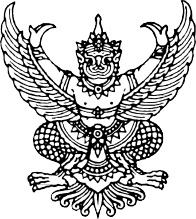 ประกาศองค์การบริหารส่วนตำบลบ้านคูเรื่อง ประกาศใช้แผนปฏิบัติการป้องกันการทุจริตสี่ปี (พ.ศ. ๒๕๖๑ – ๒๕๖๔) ขององค์การบริหารส่วนตำบลบ้านคู----------------------ตามหนังสือสำนักงาน ป.ป.ช.ที่ ปช.00๐๔/ว๐๐๑๙ ลงวันที่ ๒๐ มีนาคม 25๖๐ เรื่อง การ จัดทำแผนป้องปฏิบัติการป้องกันการทุจริตขององค์กรปกครองส่วนท้องถิ่น ภายใต้ยุทธศาสตร์ชาติว่าด้วยการ ป้องกันและปราบปรามการทุจริต ระยะที่ 3 (พ.ศ.2561 – 2564 ) ประกอบกับ สำนักงานคณะกรรมการ ป้องกันและปราบปรามการทุจริตแห่งชาติได้ทำบันทึกข้อตกลงความร่วมมือกับกระทรวงมหาดไทย โดยกรมส่งเสริม การปกครองท้องถิ่น Integrity and Transparency Assessment (ITA) เมื่อปีงบประมาณ พ.ศ. 2558  โดยทาง สำนักงานคณะกรรมการป้องกันและปราบปรามการทุจริตแห่งชาติ เสนอการบูรณาการเครื่องมือการประเมิน คุณธรรมการดำเนินงาน (Integrity Assessment)   และดัชนีวัดความโปร่งใสของหน่วยงานภาครัฐของสำนักงาน    คณะกรรมการป้องกันและปราบปรามการทุจริตแห่งชาติขึ้นองค์การบริหารส่วนตำบลบ้านคู   จึง ได้จัด ทำแผนปฏิบัติการป้องกันการทุจริตสี่ ปี (พ.ศ.๒๕๖๑ – ๒๕๖๔)  เพื่อใช้เป็นแนวทางในการปฏิบัติงานการป้องกันและปราบปรามการทุจริตขององค์การ บริหารส่วนตำบลบ้านคู  ดังนั้น องค์การบริหารส่วนตำบลบ้านคู จึงประกาศใช้แผนปฏิบัติการป้องกันการทุจริตสี่ปี (พ.ศ.๒๕๖๑ – ๒๕๖๔) ต่อไปจึงประกาศให้ทราบโดยทั่วกันประกาศ ณ วันที่ 31	เดือน พฤษภาคม พ.ศ. ๒๕๖๐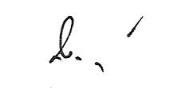 ( นายบุญชวน เม็นไธสง ) นายกองค์การบริหารส่วนตำบลบ้านคูส่วนที่ 1บทนำ4 - 8ส่วนที่ 2แผนปฏิบัติการป้องกันการทุจริต9 - 15ส่วนที่ 3รายละเอียดโครงการ / กิจกรรม / มาตรการ ตามแผนปฏิบัติการป้องกันการทุจริตสี่ปี (พ.ศ.2561 - 2564) ขององค์การบริหารส่วนตำบลบ้านคู16 - 84มิติภารกิจตามมิติโครงการ/กิจกรรม/มาตรการปี 2561ปี 2562ปี 2563ปี 2564หมายเหตุงบประมาณงบประมาณงบประมาณงบประมาณ1.การสร้างสังคมที่ไม่ทนต่อ การทุจริต1.1 สร้างจิตสำนึกและความ ตระหนักแก่บุคลากรทั้ง ข้าราชการการเมือง ฝ่ายบริหาร ข้าราชการการเมืองฝ่ายสภา ท้องถิ่นและฝ่ายประจำของ องค์กรปกครองส่วนท้องถิ่น1.1.1 โครงการฝึกอบรมคุณธรรม จริยธรรม การรักษาวินัยและความโปร่งใสในการทำงาน 1.1.2 โครงการต้นไม้แห่งความดี10,000--10,000--10,000--10,000--ไม่ใช้งบประมาณ1.2 สร้างจิตสำนึกและความ ตระหนักแก่ประชาชนทุกภาค ส่วนในท้องถิ่น1.2.1 โครงการส่งเสริมการเรียนรู้ตามหลัก ปรัชญาเศรษฐกิจพอเพียง10,00010,00010,00010,0001.3 สร้างจิตสำนึกและความ ตระหนักแก่เด็กและเยาวชน1.3.1 โครงการเด็กดีมีเงินออม----ไม่ใช้งบประมาณมิติที่ 1รวม5 โครงการ20,00020,00020,00020,000มิติภารกิจตามมิติโครงการ/กิจกรรม/มาตรการปี 2561ปี 2562ปี 2563ปี 2564หมายเหตุงบประมาณงบประมาณงบประมาณงบประมาณ2.การบริหารราชการเพื่อ ป้องกันการทุจริต2.1 แสดงเจตจำนงทาง การเมืองในการต่อต้านการ ทุจริตของผู้บริหารกิจกรรม ประกาศเจตจำนงต่อต้านการทุจริต ของผู้บริหารองค์กรปกครองส่วนท้องถิ่น----ไม่ใช้งบประมาณ2.2 มาตรการสร้างความ โปร่งใสในการปฏิบัติราชการ1.2.1 มาตรการ สร้างความโปร่งใสในการ บริหารงานบุคคล1.2.2 มาตรการออกคำสั่งมอบหมายของนายก ปลัดและหัวหน้าส่วนราชการ1.2.3 กิจกรรม สร้างความโปร่งใสในการ พิจารณาเลื่อนขั้นเงินเดือน1.2.4 กิจกรรม ควบคุมการเบิกจ่ายเงินตาม ข้อบัญญัติงบประมาณรายจ่ายประจำปี 1.2.5 กิจกรรม การพัฒนาแผนและ กระบวนการจัดหาพัสดุ1.2.6 กิจกรรม สร้างความโปร่งใสในการใช้จ่าย งบประมาณ1.2.7 โครงการ เผยแพร่ข้อมูลข่าวสารด้านการ จัดซื้อ – จัดจ้าง1.2.8 โครงการ จ้างสำรวจความพึงพอใจของ ผู้รับบริการ--------------------------------ไม่ใช้งบประมาณมิติภารกิจตามมิติโครงการ/กิจกรรม/มาตรการปี 2561ปี 2562ปี 2563ปี 2564หมายเหตุงบประมาณงบประมาณงบประมาณงบประมาณ2. การบริหารราชการเพื่อ ป้องกันการทุจริต2.3 มาตรการการใช้ดุลยพินิจ และใช้อำนาจหน้าที่ให้เป็นไป ตามหลักการบริหารกิจการ บ้านเมืองที่ดี2.3.1 กิจกรรม ลดขั้นตอนการปฏิบัติงาน2.3.2 มาตรการ มอบอำนาจ อนุมัติ อนุญาต สั่งการเพื่อลดขั้นตอนการปฏิบัติราชการ--------ไม่ใช้งบประมาณ2.4 การเชิดชูเกียรติแก่ หน่วยงาน/บุคคลในการดำเนิน กิจการการประพฤติปฏิบัติตนให้ เป็นที่ประจักษ์2.4.1 กิจกรรม ยกย่องและเชิดชูเกียรติแก่ บุคคลหน่วยงาน องค์กร ผู้ทำคุณประโยชน์หรือ เข้าร่วมในกิจกรรมขององค์กรปกครองส่วน ท้องถิ่น2.4.2 กิจกรรม เชิดชูเกียรติประชาชนผู้มีจิต สาธารณะ2.4.3 กิจกรรม เชิดชูเกียรติประชาชนผู้ปฏิบัติ ตามปรัชญาเศรษฐกิจพอเพียง------------ไม่ใช้งบประมาณ2.5 มาตรการจัดการในกรณีได้ ทราบหรือรับแจ้งหรือตรวจสอบ พบการทุจริต2.5.1 มาตรการ จัดทำข้อตกลงการปฏิบัติ ราชการ2.5.2 มาตรการ ให้ความร่วมมือกับหน่วยงาน ตรวจสอบทั้งภาครัฐและองค์กรอิสระ2.5.3 มาตรการ แต่งตั้งผู้รับผดชอบเกี่ยวกับ เรื่องร้องเรียน------------ไม่ใช้งบประมาณมิติที่ 2รวม6 มาตรการ 9 กิจกรรม 2 โครงการ----มิติภารกิจตามมิติโครงการ/กิจกรรม/มาตรการปี 2561ปี 2562ปี 2563ปี 2564หมายเหตุงบประมาณงบประมาณงบประมาณงบประมาณ3.การส่งเสริมบทบาทและ การมีส่วนร่วมของภาค ประชาชน3.1 จัดให้มีและเผยแพร่ข้อมูล ข่าวสารในช่องทางที่เป็นการอำนวยความสะดวกแก่ ประชาชนไดมีส่วนร่วม ตรวจสอบการปฏิบัติราชการ ตามอำนาจหน้าที่ขององค์กร ปกครองส่วนท้องถิ่นได้ทุก ขั้นตอน3.1.1 มาตรการ ปรับปรุงศูนย์ข้อมูลข่าวสาร ของ อบต.ให้มีประสิทธิภาพมากขนึ้3.1.2 มาตรการ เผยแพร่ข้อมูลข่าวสารที่สำคัญ และหลากหลาย3.1.3 กิจกรรม การเผยแพร่ข้อมูลข่าวสารด้าน การเงิน การคลัง พัสดุและทรัพย์สนิ ของ อบต. 3.1.4 มาตรการ จัดให้มีช่องทางที่ประชาชน เข้าถึงข้อมูลข่าวสารของ อบต.----------------ไม่ใช้งบประมาณ3.2 การรับฟังความคิดเห็นการ รับและตอบสนองเรื่อง ร้องเรียน/ร้องทุกข์ของ ประชาชน3.2.1 โครงการ อบต.สัญจรพบประชาชน3.2.2 มาตรการแก้ไขเหตุเดือดรอนร าคาญ ด้านการสาธารณสุขและสิ่งแวดลอม3.2.3 กิจกรรม รายงานผลการตรวจสอบ ข้อเท็จจริงให้ผู้ร้องเรียน/ร้องทุกข์ทราบ5,000--5,000--5,000--5,000--ไม่ใช้งบประมาณ ไม่ใช้งบประมาณมิติภารกิจตามมิติโครงการ/กิจกรรม/มาตรการปี 2561ปี 2562ปี 2563ปี 2564หมายเหตุงบประมาณงบประมาณงบประมาณงบประมาณ3.การส่งเสริมบทบาทและ การมีส่วนร่วมของภาค ประชาชน3.3 ส่งเสริมให้ประชาชนมีส่วน ร่วมบริหารกิจการขององค์กร ปกครองส่วนท้องถิ่น3.3.1 มาตรการ แต่งตั้งคณะกรรมการ สนับสนุนการจัดทำแผนพัฒนา3.3.2 กิจกรรม ประชุมประชาคมหมู่บ้านและ ประชาคมตาบล ประจำปี3.3.3 โครงการ การส่งเสริมและสนับสนุนการ จัดทำแผนชุมชน3.3.4 กิจกรรมการประเมินผลการปฏิบัติ ราชการขององค์การบริหารส่วนตำบล3.3.5 มาตรการ ตรวจสอบโดยคณะกรรมการ ประเมินผลการปฏิบัติตามหลักเกณฑ์และวิธีการ บริหารกิจการบ้านเมืองที่ดีของ อบต.-- 5,000---- 5,000---- 5,000---- 5,000--ไม่ใช้งบประมาณ ไม่ใช้งบประมาณไม่ใช้งบประมาณ ไม่ใช้งบประมาณมิติที่ 3รวม6 มาตรการ 4 กิจกรรม 2 โครงการ10,00010,00010,00010,000มิติภารกิจตามมิติโครงการ/กิจกรรม/มาตรการปี 2561ปี 2562ปี 2563ปี 2564หมายเหตุงบประมาณงบประมาณงบประมาณงบประมาณ4.การสริมสร้างและปรับปรุง กลไกในการตรวจสอบการ ปฏิบัติราชการขององค์กร ปกครองส่วนท้องถิ่น4.1 มีการจัดวางระบบและ รายงานการควบคุมภายในตามที่ คณะกรรมการตรวจเงินแผ่นดิน กำหนด4.1.1 กิจกรรม การจัดทำรายงานการควบคุม ภายใน4.1.2 กิจกรรม ติดตามประเมินผลการควบคุม ภายใน--------ไม่ใช้งบประมาณ4.2 การสนับสนุนให้ภาค ประชาชนมีส่วนร่วมตรวจสอบ การปฏิบัติหรือการบริหาร ราชการตามช่องทางที่สามารถ ดำเนินการได้4.2.1 กิจกรรม การรายงานผลการใช้จ่ายเงิน ให้ประชาชนไดรับทราบ--------ไม่ใช้งบประมาณ4.3 การส่งเสริมบทบาทการ ตรวจสอบของสภาท้องถิ่น4.3.1 กิจกรรม ส่งเสริมสมาชิกสภาท้องถิ่นให้มี บทบาทในการตรวจสอบการปฏิบัติงานของฝ่าย บริหาร4.3.2 กิจกรรม การมีส่วนร่วมในการปฏิบัติงาน ของสมาชิกสภาองค์การบริหารส่วนตำบล--------ไม่ใช้งบประมาณ4.4 เสริมพลังการมีส่วนร่วม ของชุมชนและบูรณาการทุกภาค ส่วนเพื่อต่อต้านการทุจรติ4.4.1 โครงการ ส่งเสริมและพัฒนาเครือข่าย ด้านการป้องกันการทุจริต----ไม่ใช้งบประมาณมิติที่ 4รวม1 มาตรการ 5 กิจกรรม 1 โครงการแผนปฏิบัติการป้องกันการทุจริต พ.ศ. 2565 ของ องค์การบริหารส่วนตำบลบ้านคูแผนปฏิบัติการป้องกันการทุจริต พ.ศ. 2565 ของ องค์การบริหารส่วนตำบลบ้านคูแผนปฏิบัติการป้องกันการทุจริต พ.ศ. 2565 ของ องค์การบริหารส่วนตำบลบ้านคูแผนปฏิบัติการป้องกันการทุจริต พ.ศ. 2565 ของ องค์การบริหารส่วนตำบลบ้านคูแผนปฏิบัติการป้องกันการทุจริต พ.ศ. 2565 ของ องค์การบริหารส่วนตำบลบ้านคูแผนปฏิบัติการป้องกันการทุจริต พ.ศ. 2565 ของ องค์การบริหารส่วนตำบลบ้านคูแผนปฏิบัติการป้องกันการทุจริต พ.ศ. 2565 ของ องค์การบริหารส่วนตำบลบ้านคูแผนปฏิบัติการป้องกันการทุจริต พ.ศ. 2565 ของ องค์การบริหารส่วนตำบลบ้านคูแผนปฏิบัติการป้องกันการทุจริต พ.ศ. 2565 ของ องค์การบริหารส่วนตำบลบ้านคูลำดับรายการโครงการ (ตั้งต้น)มิติงบประมาณ (บาท)ดำเนินการไตรมาสดำเนินการไตรมาสดำเนินการไตรมาสดำเนินการไตรมาสหมายเหตุลำดับรายการโครงการ (ตั้งต้น)มิติงบประมาณ (บาท)1234หมายเหตุ1โครงการ เผยแพร่ข้อมูลข่าวสารด้านการจัดซื้อ – จัดจ้าง20.00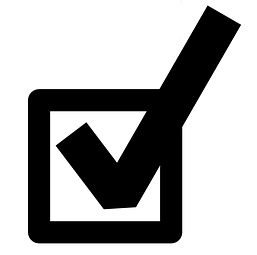 2กิจกรรม สร้างความโปร่งใสในการพิจารณาเลื่อนขั้นเงินเดือน20.003กิจกรรม รายงานผลการตรวจสอบข้อเท็จจริงให้ผู้ร้องเรียน/ร้องทุกข์ทราบ20.004มาตรการ มอบอำนาจ อนุมัติ อนุญาต สั่งการเพื่อลดขั้นตอนการปฏิบัติราชการ20.005กิจกรรม ประชุมประชาคมหมู่บ้านและประชาคมตำบล ประจำปี20.006กิจกรรม ควบคุมการเบิกจ่ายเงินตามข้อบัญญัติงบประมาณรายจ่ายประจำปี20.0071 มาตรการ สร้างความโปร่งใสในการบริหารงานบุคคล20.0085 กิจกรรม การพัฒนาแผนและกระบวนการจัดหาพัสดุ20.009โครงการ จ้างสำรวจความพึงพอใจของผู้รับบริการ20.0010โครงการ ส่งเสริมและพัฒนาเครือข่ายด้านการป้องกันการทุจริต40.0011มาตรการ จัดทำข้อตกลงการปฏิบัติราชการ20.0012มาตรการ แต่งตั้งผู้รับผิดชอบเกี่ยวกับเรื่องร้องเรียน20.0013กิจกรรม เชิดชูเกียรติประชาชนผู้ปฏิบัติตามปรัชญาเศรษฐกิจพอเพียง20.0014กิจกรรม การเผยแพร่ข้อมูลข่าวสารด้านการเงิน การคลัง พัสดุและทรัพย์สินของ อบต.20.0015มาตรการแก้ไขเหตุเดือดร้อนรำคาญ ด้านการสาธารณสุขและสิ่งแวดล้อม20.0016โครงการ ส่งเสริมและพัฒนาเครือข่ายด้านการป้องกันการทุจริต40.00แผนปฏิบัติการป้องกันการทุจริต พ.ศ. 2565 ของ องค์การบริหารส่วนตำบลบ้านคูแผนปฏิบัติการป้องกันการทุจริต พ.ศ. 2565 ของ องค์การบริหารส่วนตำบลบ้านคูแผนปฏิบัติการป้องกันการทุจริต พ.ศ. 2565 ของ องค์การบริหารส่วนตำบลบ้านคูแผนปฏิบัติการป้องกันการทุจริต พ.ศ. 2565 ของ องค์การบริหารส่วนตำบลบ้านคูแผนปฏิบัติการป้องกันการทุจริต พ.ศ. 2565 ของ องค์การบริหารส่วนตำบลบ้านคูแผนปฏิบัติการป้องกันการทุจริต พ.ศ. 2565 ของ องค์การบริหารส่วนตำบลบ้านคูแผนปฏิบัติการป้องกันการทุจริต พ.ศ. 2565 ของ องค์การบริหารส่วนตำบลบ้านคูแผนปฏิบัติการป้องกันการทุจริต พ.ศ. 2565 ของ องค์การบริหารส่วนตำบลบ้านคูแผนปฏิบัติการป้องกันการทุจริต พ.ศ. 2565 ของ องค์การบริหารส่วนตำบลบ้านคูลำดับรายการโครงการ (ตั้งต้น)มิติงบประมาณ (บาท)ดำเนินการไตรมาสดำเนินการไตรมาสดำเนินการไตรมาสดำเนินการไตรมาสหมายเหตุลำดับรายการโครงการ (ตั้งต้น)มิติงบประมาณ (บาท)1234หมายเหตุ17มาตรการ ตรวจสอบโดยคณะกรรมการประเมินผลการปฏิบัติตามหลักเกณฑ์และวิธีการบริหารกิจการบ้านเมืองที่ดีของ อบต.20.0018กิจกรรม การรายงานผลการใช้จ่ายเงินให้ประชาชนได้รับทราบ40.0019มาตรการ จัดให้มีช่องทางที่ประชาชนเข้าถึงข้อมูลข่าวสารของ อบต.20.00201 กิจกรรม ยกย่องและเชิดชูเกียรติแก่บุคคลหน่วยงาน องค์กร ผู้ทำคุณประโยชน์หรือเข้าร่วมในกิจกรรมขององค์กรปกครองส่วนท้องถิ่น20.0021กิจกรรม การมีส่วนร่วมในการปฏิบัติงานของสมาชิกสภาองค์การบริหารส่วนตำบล40.0022กิจกรรม ลดขั้นตอนการปฏิบัติงาน20.0023ตรวจสอบโดยคณะกรรมการประเมินผลการปฏิบัติตามหลักเกณฑ์และวิธีการบริหารกิจการบ้านเมืองที่ดีของ อบต.30.0024กิจกรรม สร้างความโปร่งใสในการใช้จ่ายงบประมาณ20.0025กิจกรรม เชิดชูเกียรติประชาชนผู้มีจิตสาธารณะ20.0026กิจกรรมการประเมินผลการปฏิบัติราชการขององค์การบริหารส่วนตำบล30.0027กิจกรรม ส่งเสริมสมาชิกสภาท้องถิ่นให้มีบทบาทในการตรวจสอบการปฏิบัติงานของฝ่ายบริหาร40.0028โครงการฝึกอบรมคุณธรรม จริยธรรม การรักษาวินัยและความโปร่งใสในการทำงาน10.0029กิจกรรม ติดตามประเมินผลการควบคุมภายใน40.0030มาตรการ ปรับปรุงศูนย์ข้อมูลข่าวสารของ อบต.ให้มีประสิทธิภาพมากขึ้น20.00แผนปฏิบัติการป้องกันการทุจริต พ.ศ. 2565 ของ องค์การบริหารส่วนตำบลบ้านคู	แผนปฏิบัติการป้องกันการทุจริต พ.ศ. 2565 ของ องค์การบริหารส่วนตำบลบ้านคู	แผนปฏิบัติการป้องกันการทุจริต พ.ศ. 2565 ของ องค์การบริหารส่วนตำบลบ้านคู	แผนปฏิบัติการป้องกันการทุจริต พ.ศ. 2565 ของ องค์การบริหารส่วนตำบลบ้านคู	แผนปฏิบัติการป้องกันการทุจริต พ.ศ. 2565 ของ องค์การบริหารส่วนตำบลบ้านคู	แผนปฏิบัติการป้องกันการทุจริต พ.ศ. 2565 ของ องค์การบริหารส่วนตำบลบ้านคู	แผนปฏิบัติการป้องกันการทุจริต พ.ศ. 2565 ของ องค์การบริหารส่วนตำบลบ้านคู	แผนปฏิบัติการป้องกันการทุจริต พ.ศ. 2565 ของ องค์การบริหารส่วนตำบลบ้านคู	แผนปฏิบัติการป้องกันการทุจริต พ.ศ. 2565 ของ องค์การบริหารส่วนตำบลบ้านคู	ลำดับรายการโครงการ (ตั้งต้น)มิติงบประมาณ (บาท)ดำเนินการไตรมาสดำเนินการไตรมาสดำเนินการไตรมาสดำเนินการไตรมาสหมายเหตุลำดับรายการโครงการ (ตั้งต้น)มิติงบประมาณ (บาท)1234หมายเหตุ31มาตรการ ให้ความร่วมมือกับหน่วยงานตรวจสอบทั้งภาครัฐและองค์กรอิสระ20.0032โครงการส่งเสริมการเรียนรู้ตามหลักปรัชญาเศรษฐกิจพอเพียง110,000.0033โครงการเด็กดีมีเงินออม10.00342 มาตรการ เผยแพร่ข้อมูลข่าวสารที่สำคัญและหลากหลาย20.0035โครงการ อบต.สัญจรพบประชาชน35,000.0036แต่งตั้งคณะกรรมการสนับสนุนการจัดทำแผนพัฒนา30.0037โครงการต้นไม้แห่งความดี10.0038โครงการฝึกอบรมคุณธรรม จริยธรรม การรักษาวินัยและความโปร่งใสในการทำงาน110,000.0039มาตรการออกคำสั่งมอบหมายของนายก ปลัดและหัวหน้าส่วนราชการ20.0040การส่งเสริมและสนับสนุนการจัดทำแผนชุมชน35,000.0041กิจกรรม การจัดทำรายงานการควบคุมภายใน40.00รวมทั้งสิ้นรวมทั้งสิ้นรวมทั้งสิ้น30,000.0040323